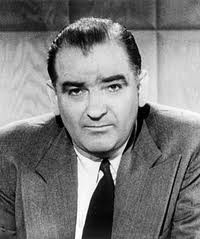 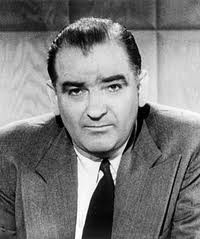 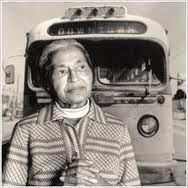 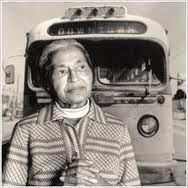 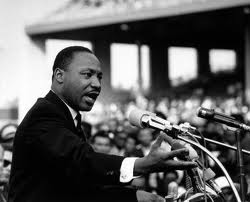 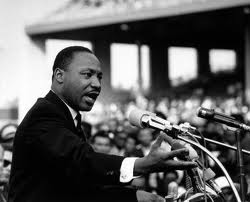 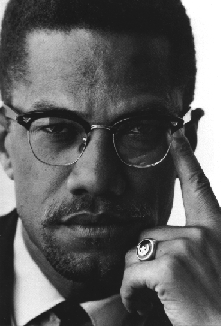 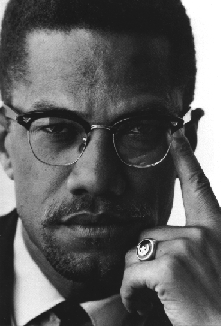 									    ‘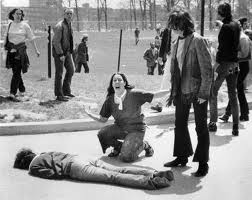 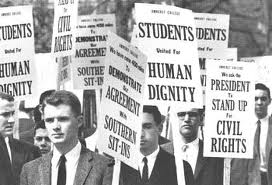 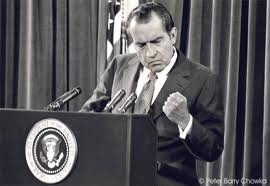 